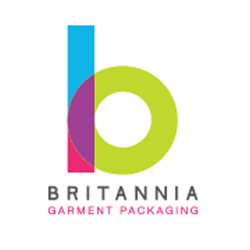 Company name:___________________________________________________________________ 
Delivery address:___________________________________________________________________
_________________________________________________________________________________
Order quantity (moq 1000pcs):_ _______________________________________________________
Pantone colour(s)__________________________________________________________________


Front print colours: _________________________________________________________________
Reverse colours: ___________________________________________________________________
What thickness gsm board do you require? ____________________________________________
Do you need a drill hole standard size is 3mm____________________________________________
Finish of the ticket matt or gloss? ______________________________________________________


Width & Length of the ticket __________________________________________________________
Do you require thread/cord? If so please state below colour/length from knot to hole and thickness: 

_________________________________________________________________________________